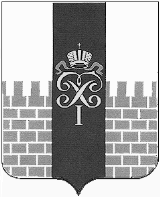 МЕСТНАЯ АДМИНИСТРАЦИЯМУНИЦИПАЛЬНОГО ОБРАЗОВАНИЯ ГОРОД ПЕТЕРГОФПОСТАНОВЛЕНИЕ «10» 08.2015г.	                                                                                                           №  107О внесении изменений в постановление местной администрации муниципального образования город Петергоф от 27.10.2014 №175 «Об утверждении муниципальной программы «Участие в установленном порядке в мероприятиях по профилактике незаконного потребления наркотических средств и психотропных веществ, наркомании в Санкт-Петербурге» на 2015 год с изменениями, внесенными постановлением № 45 от 24.04.2015    В соответствии с Бюджетным Кодексом Российской Федерации, Постановлением местной администрации муниципального образования город Петергоф от 26.09.2013 №150 «Об утверждении Положения о Порядке разработки и реализации планов по непрограммным расходам местного бюджета муниципального образования город Петергоф», местная администрация муниципального образования город Петергоф ПОСТАНОВЛЯЕТ:1. Внести следующие изменения в постановление местной администрации муниципального образования город Петергоф от 27.10.2014 №175 «Об утверждении муниципальной программы «Участие в установленном порядке в мероприятиях по профилактике незаконного потребления наркотических средств и психотропных веществ, наркомании в Санкт-Петербурге» с изменениями, внесенными постановлением № 45 от 24.04.2015(далее – Постановление): 1.1. приложение № 5 к муниципальной программе приложения №2 к Постановлению изложить в редакции, согласно приложению №1 к настоящему Постановлению. 2. Настоящее Постановление вступает в силу с момента обнародования.                                 3.    Контроль за исполнением настоящего Постановления оставляю за собой.Глава местной администрации муниципального образования город Петергоф 				                                  А. В. Шифман	